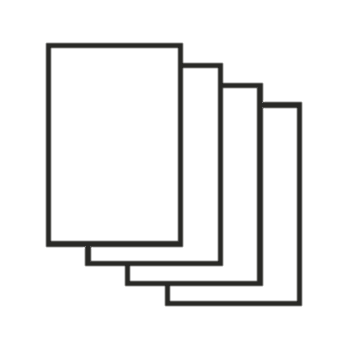 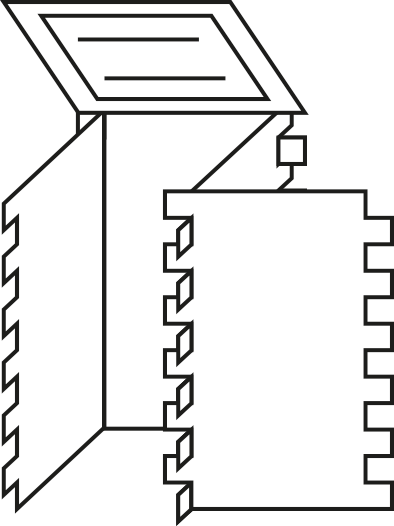 ChecklisteMaterial erfüllt die Anderforderungen:  		      Material erfüllt die Anforderungen nicht:  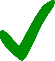             EigenschaftenMaterialienstabilbiologisch abbaubarpreiswertschnell bearbeitbarfür die Konstruktion qualifiziertPlastikHolzPapier/ Pappe